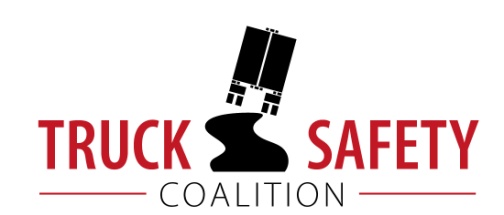 Parents Against Tired Truckers and Citizens for Reliable and Safe HighwaysFACTS ABOUT THE DANGERS OF LARGE TRUCKS IN CONNECTICUTBetween 2011 and 2015, there were 106 fatalities in crashes involving large trucks in Connecticut.  (FARS)Fifty-seven percent (57%) of Connecticut’s public roads are in poor condition. (ASCE 2017)Thirty-four percent (34%) of Connecticut’s bridges are structurally deficient or functionally obsolete. (TRIP 2016)Driving on roads in need of repair costs Connecticut motorists $1.8 billion a year in extra vehicle repairs and operating costs --- approximately $716 per motorist. (TRIP 2016)Motor vehicle crashes cost Connecticut $5.64 billion per year, approximately $1577 per capita. (NHTSA 2010)KEY:ASCE = American Society of Civil Engineers Report Card for America’s InfrastructureFARS = Fatality Analysis Reporting System 2011-2014 Final, 2015 ARFTRIP = The Road Information ProgramNHTSA = National Highway Traffic Safety Administration, The Economic Impact of Motor Vehicle Crashes